ГАУ ДПО ЛО «ИНСТИТУТ РАЗВИТИЯ ОБРАЗОВАНИЯ»Протокол № 3заседания отделения учебно-методического объединения учителей информатики в системе регионального УМО по общему образованию Липецкой области на 2021 г.от   27.08.2021г.Председатель: Аколелов Андрей Николаевич, учитель информатики МБОУ СОШ села Конь-Колодезь Хлевенского района Липецкой области.Секретарь: Ротобыльский К. А., преподаватель каф. ИМиЕНО. Присутствовало: 19 человек.Повестка дня: Обзор изменений законодательства в сфере образования РФ за первое полугодие 2021 года.Об обновленных ФГОС основного общего образования, утвержденных приказом №287 Минпросвещения РФ от 31 мая 2021 года. О примерной рабочей программе основного общего образования по технологии.Слушали:Ротобыльского К.А., преподавателя каф. ИМиЕНО, который  познакомила педагогов с изменениями законодательства в сфере образования РФ за первое полугодие 2021 года: с приказом Минпросвещения России от 22.03.2021 N 115 "Об утверждении Порядка организации и осуществления образовательной деятельности по основным общеобразовательным программам - образовательным программам начального общего, основного общего и среднего общего образования", который вступает в силу с 1 сентября 2021 г.; о Федеральном законе от 05.04.2021 № 85-ФЗ «О внесении изменений в Федеральный закон «Об образовании в Российской Федерации»; письмом Минпросвещения России от 26.02.2021 № 03-205, которым направлены методические рекомендации по обеспечению возможности освоения образовательных программ обучающимися 5 - 11 классов по индивидуальному учебному плану (далее - ИУП) и др.Аколелова А.Н., председателя отделения УМО учителей информатики Липецкой области, с сообщением об изменениях ФГОС ООО, утвержденных приказом №287 Минпросвещения РФ от 31 мая 2021 года. Педагоги подробно изучили требования к структуре программы основного общего образования, условиям её реализации и планируемым результатам.Участники семинара обсудили проект примерной рабочей программы основного общего образования предмета «Информатика», размещенный на сайте  Института стратегии развития образования Российской Академии образования (http://www.instrao.ru/primer).Решение:Изучить проект примерной рабочей программы по информатики и принять участие в обсуждении на сайте Института стратегии развития образования Российской Академии образования (http://www.instrao.ru/primer ).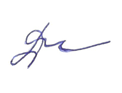 Председатель:                                                               Аколелов А.Н. Секретарь:                             Ротобыльский К.А.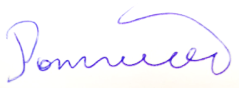 